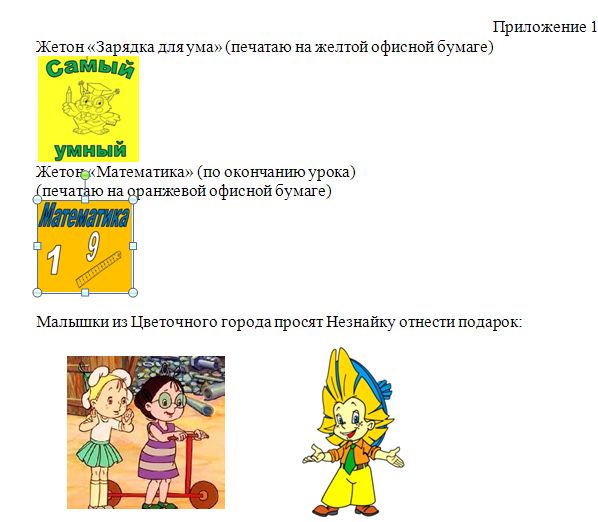 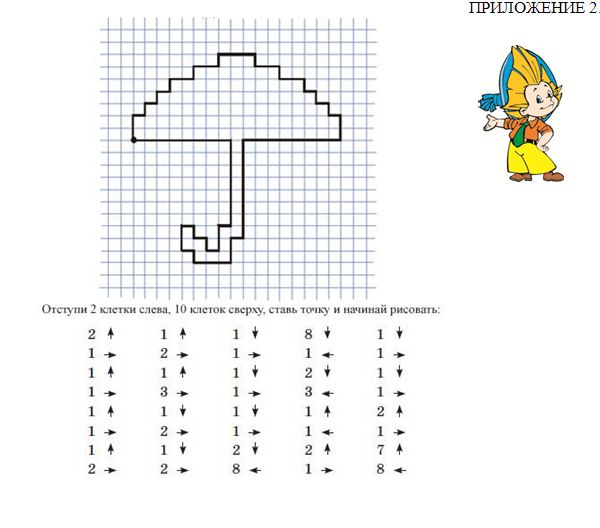 ПРИЛОЖЕНИЕ 3.Как пройти лужу, не промочив ботинки? 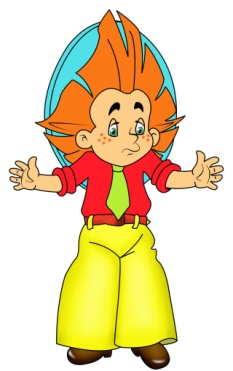 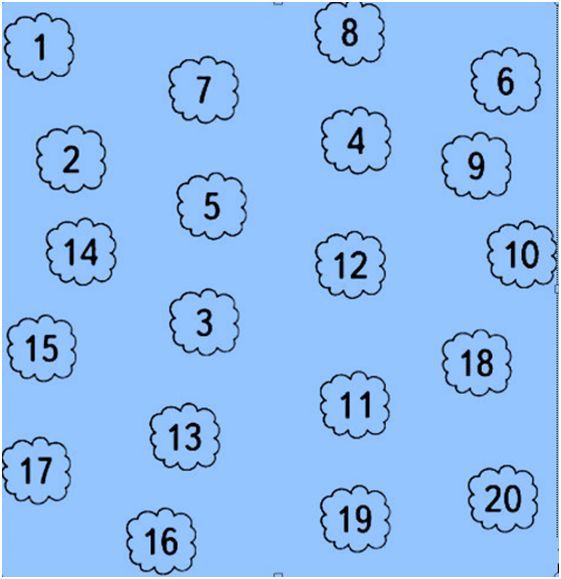 Прыгать по кочкам, а по каким – укажут цифры (работа с интерактивной доской). Дети, пальцем нажав на Незнайку, тянут его на следующую цифру.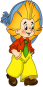 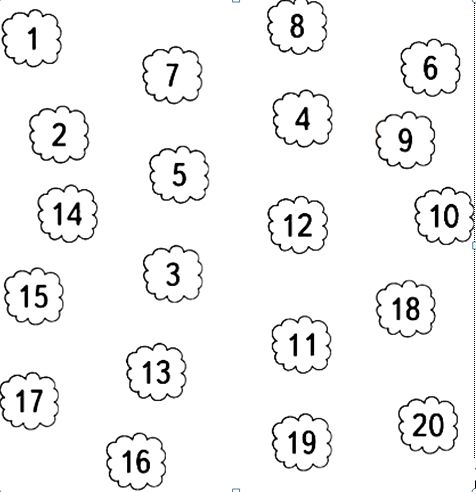 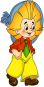 Приложение 4.Физкультминутка: ПРИЛОЖЕНИЕ 5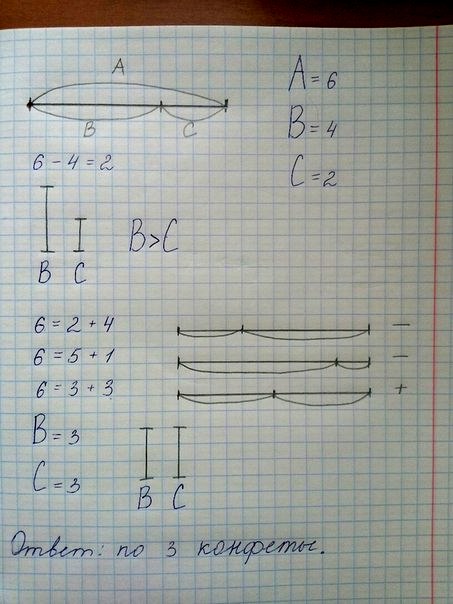 ПРИЛОЖЕНИЕ 7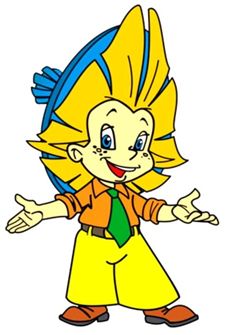 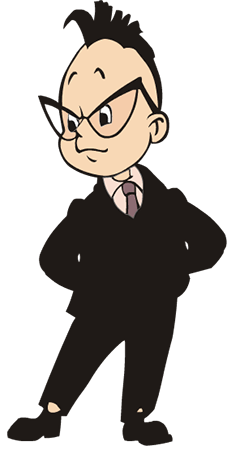 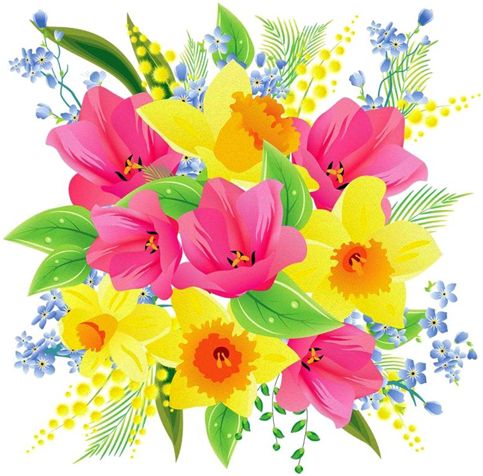 	Каждому ребенку раздается цветок (подарок от Цветочного города). – Ребята, спасибо за помощь!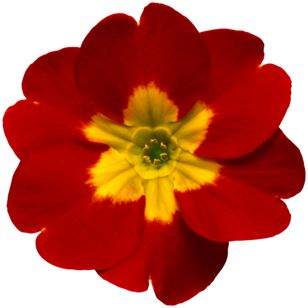 Мы шагаем по дорожкеНе устали наши ножки.Позади леса и горыВпереди - полей просторыМы с Незнайкою идёмЗнаем, к цели мы дойдёмШагаемпогрозить пальцем и покачать головойповернуться назадповернуться вперёдмаршируемподнять руки вверх, покачать ими